CIRCULAR 001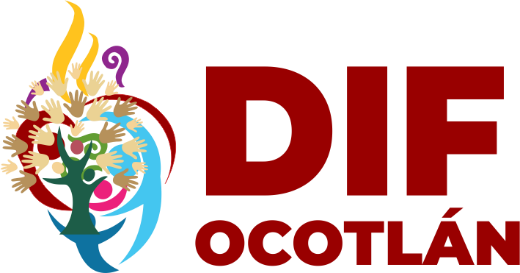 Ocotlán, Jalisco, 24 de Marzo del 2023.DIFERIMIENTO DE EJECUCION DE OBRAMe refiero al procedimiento de adjudicación DIF/RECURSOS PROPIOS/001-2023. De la obra: “CONSTRUCCION 2DA ETAPA DEL CENTRO DE REHABILITACION INTEGRAL DE OCOTLAN (CRIO), EN EL MUNICIPIO DE OCOTLAN, JALISCO”, se hace de su conocimiento, que por causas imprevisibles, el procedimiento en mención se suspende hasta nuevo aviso. Cualquier duda o aclaración favor de ponerse en contacto con personal de Obras Públicas del Municipio de Ocotlán, Jalisco, oficina ubicada al interior de Presidencia Municipal, con domicilio en Calle Hidalgo no. 65, Col. Centro, en el Municipio de Ocotlán, Jalisco, teléfono, 392 92 599 40 ext. 1320.Sin otro particular de momento, me despido de Usted muy cordialmente, quedando a sus órdenes para cualquier duda o aclaración al respecto.ATENTAMENTEARQ. SALVADOR ALVIZO LOZANODIRECTOR DE OBRAS PÚBLICASC.c.p. Archivo